FICHA TÉCNICA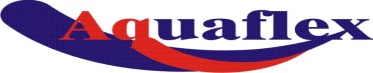 FICHA TÉCNICAProdutoRESINA ACRÍLICA BASE ÁGUAClassificaçãoNorma ABNT NBR 11702:2010 – Tipo 4.8.3DescriçãoResina Acrílica base água de secagem rápida e acabamento brilhante. Disponível em várias cores conforme catálogo.IndicaçãoIndicado para aplicação em pedras naturais, concreto aparente, telhas, cerâmicas, tijolos a vista.DiferenciaisProporciona um revestimento brilhante que facilita a limpeza, protege e reduz a absorção de água em superfícies de pedra, cerâmica, tijolos e alvenaria em geral. Por ser a base de água possui baixo odor e secagem rápida.PROPRIEDADES FÍSICO – QUÍMICASPROPRIEDADES FÍSICO – QUÍMICASIntempéries (Sol, Chuva, etc)Resistente às intempéries.TemperaturaResistente à variação de temperatura e condições meteorológicas Brasileiras.AbrasãoResistente a lavabilidadeUmidadeNão aplicar em ambientes com temperatura abaixo de 10ºC e/ou umidade relativa maior que 90%INFORMAÇÕES TÉCNICASINFORMAÇÕES TÉCNICASComposiçãoResina acrílica base água, pigmentos ativos e inertes, coalescentes, espessantes, microbicidas não metálicos e água.Embalagens0,9L, 3,6L e 18LToxicidadeConsultar FISPQVOC (Compostos Orgânicos Voláteis) – Valor obtido através da Norma Internacional ASTM D 3960-05.16-29g/LVOC (Compostos Orgânicos Voláteis) – Valor obtido através da Norma Européia DIN EN 11890-1.16-29g/LSólidos/Peso (parte que permanece no filme seco, quanto maior o valor, maior será a camada seca)22-27 %Densidade (peso específico, quanto maior o valor mais pesado/denso será o produto)1 g/cm³Brilho (acabamento)BrilhantePrazo de Validade (embalagem fechada e sem uso)24 mesesCONDIÇÕES DE ASSEGURIDADECONDIÇÕES DE ASSEGURIDADEPara assegurar a qualidade dos produtos é fundamental a utilização do nosso sistema de pintura completo (fundos, massas, diluentes e acabamentos) de acordo com as instruções contidas na embalagem/boletim.Para assegurar a qualidade dos produtos é fundamental a utilização do nosso sistema de pintura completo (fundos, massas, diluentes e acabamentos) de acordo com as instruções contidas na embalagem/boletim.DADOS DE APLICAÇÃODADOS DE APLICAÇÃODADOS DE APLICAÇÃOPreparação da superfícieA superfície deve estar firme, coesa, limpa, seca, sem poeira, gordura, graxa, sabão ou mofo antes de qualquer aplicação. (Norma ABNT NBR 13245 de 02/95).Eliminar qualquer espécie de brilho, usando lixa de grana 220/240.Partes soltas ou mal aderidas devem ser eliminadas, raspando ou escovando a superfície.Manchas de gordura ou graxa devem ser eliminadas com solução de água e detergente, enxaguar aguardar a secagem. Madeiras Novas: Utilizar estopa embebida com thinner e aguardar completa evaporação do solvente.Partes mofadas devem ser eliminadas, limpando a superfície com água sanitária e em seguida, passar pano úmido aguardar a secagem.A superfície deve estar firme, coesa, limpa, seca, sem poeira, gordura, graxa, sabão ou mofo antes de qualquer aplicação. (Norma ABNT NBR 13245 de 02/95).Eliminar qualquer espécie de brilho, usando lixa de grana 220/240.Partes soltas ou mal aderidas devem ser eliminadas, raspando ou escovando a superfície.Manchas de gordura ou graxa devem ser eliminadas com solução de água e detergente, enxaguar aguardar a secagem. Madeiras Novas: Utilizar estopa embebida com thinner e aguardar completa evaporação do solvente.Partes mofadas devem ser eliminadas, limpando a superfície com água sanitária e em seguida, passar pano úmido aguardar a secagem.DiluenteÁgua PotávelÁgua PotávelDiluiçãoPronto para uso.Máximo 10%. Para aplicação com pistola diluir 30% pressão entre 2,2 e 2,8 kgf/cm²ou 30 a 35 lbs/pol². RendimentoTodas as superfícies citadas acimaAté 45 m²/galão/ demãoN° de demãosDuas a três demãos com intervalo de 4 horas.Duas a três demãos com intervalo de 4 horas.Instrumentos de PinturaPincel ou pistolaPincel ou pistolaSecagem20 a 30 minutos ao toque/ 4 horas entre demãos/24 horas final. 20 a 30 minutos ao toque/ 4 horas entre demãos/24 horas final. Limpeza / ManutençãoLavar com água e detergente neutro esfregando suavemente com pano/esponja maciaLavar com água e detergente neutro esfregando suavemente com pano/esponja maciaObservaçãoO brilho está relacionado à quantidade de demãos  e de acordo com a absorção do substrato, devendo ser aplicado no mínimo três demãos para obtenção do resultado. Quanto maior o número de demãos, maior a intensidade do brilho.O brilho está relacionado à quantidade de demãos  e de acordo com a absorção do substrato, devendo ser aplicado no mínimo três demãos para obtenção do resultado. Quanto maior o número de demãos, maior a intensidade do brilho.PONTOS ESSENCIAIS PARA UMA PINTURA DE SUCESSOPONTOS ESSENCIAIS PARA UMA PINTURA DE SUCESSOPONTOS ESSENCIAIS PARA UMA PINTURA DE SUCESSO1 - Escolha correta dos produtos e uso completo do sistema de pintura 1 - Escolha correta dos produtos e uso completo do sistema de pintura 1 - Escolha correta dos produtos e uso completo do sistema de pintura 2 - Preparação e tratamento da superfície2 - Preparação e tratamento da superfície2 - Preparação e tratamento da superfície3 - Preparação e aplicação dos produtos conforme indicação da embalagem3 - Preparação e aplicação dos produtos conforme indicação da embalagem3 - Preparação e aplicação dos produtos conforme indicação da embalagem4 - Condições climáticas adequadas4 - Condições climáticas adequadas4 - Condições climáticas adequadas5 - Escolha correta dos instrumentos de pintura5 - Escolha correta dos instrumentos de pintura5 - Escolha correta dos instrumentos de pinturaOBSERVAÇÕESOBSERVAÇÕESOBSERVAÇÕESNa preparação das superfícies, partes soltas ou mal aderidas, devem ser eliminadas, raspando, lixando ou escovando a superfície.Manchas de gordura ou graxa devem ser eliminadas com solução de água e detergente. Em seguida, enxaguar e aguardar a secagem.Partes mofadas devem ser eliminadas, lavando a superfície com água sanitária. Em seguida, enxaguar e aguardar secagem.Imperfeições profundas do reboco/cimentado devem ser corrigidas com argamassa de cimento: areia média, traço 1:3 (aguardar cura por 28 dias)Reboco novo aguardar a secagem e cura (28 dias no mínimo).Concreto novo e reboco fraco (baixa coesão) após aguardar secagem e cura, superfícies altamente absorventes (gesso, fibrocimento e tijolo), superfícies caiadas e superfícies com partículas soltas ou mal aderidas, raspar e/ou escovar a superfície eliminando as partes soltas, aplicar uma demão de Aquaflex Fundo Preparador de Paredes, diluído com 10% de água limpa.As imperfeições rasas da superfície devem ser corrigidas com:- Massa Corrida (reboco interno)- Massa Acrílica (reboco externo e interno)Repintura: Eliminar qualquer espécie de brilho, usando lixa de grana 360/400 e eliminar o pó.Na preparação das superfícies, partes soltas ou mal aderidas, devem ser eliminadas, raspando, lixando ou escovando a superfície.Manchas de gordura ou graxa devem ser eliminadas com solução de água e detergente. Em seguida, enxaguar e aguardar a secagem.Partes mofadas devem ser eliminadas, lavando a superfície com água sanitária. Em seguida, enxaguar e aguardar secagem.Imperfeições profundas do reboco/cimentado devem ser corrigidas com argamassa de cimento: areia média, traço 1:3 (aguardar cura por 28 dias)Reboco novo aguardar a secagem e cura (28 dias no mínimo).Concreto novo e reboco fraco (baixa coesão) após aguardar secagem e cura, superfícies altamente absorventes (gesso, fibrocimento e tijolo), superfícies caiadas e superfícies com partículas soltas ou mal aderidas, raspar e/ou escovar a superfície eliminando as partes soltas, aplicar uma demão de Aquaflex Fundo Preparador de Paredes, diluído com 10% de água limpa.As imperfeições rasas da superfície devem ser corrigidas com:- Massa Corrida (reboco interno)- Massa Acrílica (reboco externo e interno)Repintura: Eliminar qualquer espécie de brilho, usando lixa de grana 360/400 e eliminar o pó.Na preparação das superfícies, partes soltas ou mal aderidas, devem ser eliminadas, raspando, lixando ou escovando a superfície.Manchas de gordura ou graxa devem ser eliminadas com solução de água e detergente. Em seguida, enxaguar e aguardar a secagem.Partes mofadas devem ser eliminadas, lavando a superfície com água sanitária. Em seguida, enxaguar e aguardar secagem.Imperfeições profundas do reboco/cimentado devem ser corrigidas com argamassa de cimento: areia média, traço 1:3 (aguardar cura por 28 dias)Reboco novo aguardar a secagem e cura (28 dias no mínimo).Concreto novo e reboco fraco (baixa coesão) após aguardar secagem e cura, superfícies altamente absorventes (gesso, fibrocimento e tijolo), superfícies caiadas e superfícies com partículas soltas ou mal aderidas, raspar e/ou escovar a superfície eliminando as partes soltas, aplicar uma demão de Aquaflex Fundo Preparador de Paredes, diluído com 10% de água limpa.As imperfeições rasas da superfície devem ser corrigidas com:- Massa Corrida (reboco interno)- Massa Acrílica (reboco externo e interno)Repintura: Eliminar qualquer espécie de brilho, usando lixa de grana 360/400 e eliminar o pó.É característica do produto apresentar mancha branca quando exposto ao contato com água (sereno ou chuvas). Esta ocorrência desaparece logo após a secagem da superfície, não comprometendo a qualidade e durabilidade do produto.É característica do produto apresentar mancha branca quando exposto ao contato com água (sereno ou chuvas). Esta ocorrência desaparece logo após a secagem da superfície, não comprometendo a qualidade e durabilidade do produto.É característica do produto apresentar mancha branca quando exposto ao contato com água (sereno ou chuvas). Esta ocorrência desaparece logo após a secagem da superfície, não comprometendo a qualidade e durabilidade do produto.Utilize as cartelas de cores apenas como referência, pois as cores são aplicadas sobre papel e podem apresentar diferença de tonalidade em relação a cor aplicada no substrato. As condições de iluminação e o brilho interferem na cor, por esta razão podem apresentar diferentes percepções de tonalidade em função do ambiente e da intensidade de brilho / acabamento de cada produto.Utilize as cartelas de cores apenas como referência, pois as cores são aplicadas sobre papel e podem apresentar diferença de tonalidade em relação a cor aplicada no substrato. As condições de iluminação e o brilho interferem na cor, por esta razão podem apresentar diferentes percepções de tonalidade em função do ambiente e da intensidade de brilho / acabamento de cada produto.Utilize as cartelas de cores apenas como referência, pois as cores são aplicadas sobre papel e podem apresentar diferença de tonalidade em relação a cor aplicada no substrato. As condições de iluminação e o brilho interferem na cor, por esta razão podem apresentar diferentes percepções de tonalidade em função do ambiente e da intensidade de brilho / acabamento de cada produto.Em casos excepcionais, onde seja necessário uma análise técnica do produto, favor entrar em contato com nosso Serviço de Atendimento ao Consumidor (SAC), tendo em mãos a nota fiscal de compra do(s) produto(s).Em casos excepcionais, onde seja necessário uma análise técnica do produto, favor entrar em contato com nosso Serviço de Atendimento ao Consumidor (SAC), tendo em mãos a nota fiscal de compra do(s) produto(s).Em casos excepcionais, onde seja necessário uma análise técnica do produto, favor entrar em contato com nosso Serviço de Atendimento ao Consumidor (SAC), tendo em mãos a nota fiscal de compra do(s) produto(s).Manter a embalagem fechada, fora do alcance de crianças e animais; Não reutilizar a embalagem; Armazenar em local coberto, fresco, ventilado e longe de fontes de calor; Manter o ambiente ventilado durante a preparação, aplicação e secagem;Recomendamos usar óculos de segurança, luvas e máscara protetora; Em caso de contato com a pele e olhos, lavar com água potável corrente por 15 min; Em caso de inalação, afastar-se do local; Se ingerido não provocar vômito. Consulte um médico levando esta embalagem; Use totalmente este produto para pintura de edificações não-industriais, seguindo as recomendações de uso. Caso sobre este produto, pinte outros locais ou faça doação; Esta embalagem destampada e com resíduos secos de produto, é classificada segundo a norma NBR 10.004 como RESÍDUO NÃO PERIGOSO/ NÃO INERTE, devendo ser destinado à reciclagem conforme o tipo de embalagem; Muitas prefeituras disponibilizam áreas para destinação de resíduos da construção Civil. Consulte o departamento responsável pela coleta de lixo em seu município; Para maiores informações consulte a FISPQ.Manter a embalagem fechada, fora do alcance de crianças e animais; Não reutilizar a embalagem; Armazenar em local coberto, fresco, ventilado e longe de fontes de calor; Manter o ambiente ventilado durante a preparação, aplicação e secagem;Recomendamos usar óculos de segurança, luvas e máscara protetora; Em caso de contato com a pele e olhos, lavar com água potável corrente por 15 min; Em caso de inalação, afastar-se do local; Se ingerido não provocar vômito. Consulte um médico levando esta embalagem; Use totalmente este produto para pintura de edificações não-industriais, seguindo as recomendações de uso. Caso sobre este produto, pinte outros locais ou faça doação; Esta embalagem destampada e com resíduos secos de produto, é classificada segundo a norma NBR 10.004 como RESÍDUO NÃO PERIGOSO/ NÃO INERTE, devendo ser destinado à reciclagem conforme o tipo de embalagem; Muitas prefeituras disponibilizam áreas para destinação de resíduos da construção Civil. Consulte o departamento responsável pela coleta de lixo em seu município; Para maiores informações consulte a FISPQ.Manter a embalagem fechada, fora do alcance de crianças e animais; Não reutilizar a embalagem; Armazenar em local coberto, fresco, ventilado e longe de fontes de calor; Manter o ambiente ventilado durante a preparação, aplicação e secagem;Recomendamos usar óculos de segurança, luvas e máscara protetora; Em caso de contato com a pele e olhos, lavar com água potável corrente por 15 min; Em caso de inalação, afastar-se do local; Se ingerido não provocar vômito. Consulte um médico levando esta embalagem; Use totalmente este produto para pintura de edificações não-industriais, seguindo as recomendações de uso. Caso sobre este produto, pinte outros locais ou faça doação; Esta embalagem destampada e com resíduos secos de produto, é classificada segundo a norma NBR 10.004 como RESÍDUO NÃO PERIGOSO/ NÃO INERTE, devendo ser destinado à reciclagem conforme o tipo de embalagem; Muitas prefeituras disponibilizam áreas para destinação de resíduos da construção Civil. Consulte o departamento responsável pela coleta de lixo em seu município; Para maiores informações consulte a FISPQ.O transporte do produto deverá ser realizado de forma que ele fique em pé e coberto durante todo o percurso. Deverão ser garantidas as condições que previnam o tombamento.O transporte do produto deverá ser realizado de forma que ele fique em pé e coberto durante todo o percurso. Deverão ser garantidas as condições que previnam o tombamento.O transporte do produto deverá ser realizado de forma que ele fique em pé e coberto durante todo o percurso. Deverão ser garantidas as condições que previnam o tombamento.As informações contidas neste boletim são meramente orientativas. Não devem ser consideradas como garantia ou especificação de qualidade. O consumidor deve observar os procedimentos e normas existentes. Caso haja necessidade de maiores esclarecimentos ou informações adicionais, favor consultar nosso SAC ou o site www.tintasaquaflex.com.brAs informações contidas neste boletim são meramente orientativas. Não devem ser consideradas como garantia ou especificação de qualidade. O consumidor deve observar os procedimentos e normas existentes. Caso haja necessidade de maiores esclarecimentos ou informações adicionais, favor consultar nosso SAC ou o site www.tintasaquaflex.com.brAs informações contidas neste boletim são meramente orientativas. Não devem ser consideradas como garantia ou especificação de qualidade. O consumidor deve observar os procedimentos e normas existentes. Caso haja necessidade de maiores esclarecimentos ou informações adicionais, favor consultar nosso SAC ou o site www.tintasaquaflex.com.brEmergências médicas (24 horas) CEATOX (Centro de Assistência Toxicológica) - 08000 148110Emergências médicas (24 horas) CEATOX (Centro de Assistência Toxicológica) - 08000 148110Emergências médicas (24 horas) CEATOX (Centro de Assistência Toxicológica) - 08000 148110